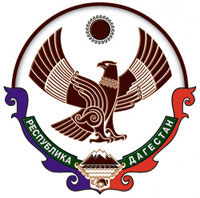 МИНИСТЕРСТВО ЗДРАВООХРАНЕНИЯ РЕСПУБЛИКИ ДАГЕСТАНП Р И К А Зот «_____» ________ 2021 г.		                                                  № ________г. Махачкала О внесении изменений в приказ Министерства здравоохранения Республики Дагестан от 20.01.2021 г. № 137-ЛВ соответствии с письмом Министерства здравоохранения Российской Федерации от 03.03.2021 г. № 30-4/И/1-3138 «Об организации вакцинации в субъектах Российской Федерации» и в целях профилактики новой коронавирусной инфекции согласно Временным методическим рекомендациям «Профилактика, диагностика и лечение новой коронавирусной инфекции (COVID-19) (Версия 10 от 08.02.2021 г.) п р и к а з ы в а ю:Внести в приказ Министерства здравоохранения Республики Дагестан от 20.01.2021 г. № 137-Л «О временном порядке проведения вакцинации против новой коронавирусной инфекции COVID-19 взрослому населению вакциной «Гам-КОВИД-Вак» (последняя редакция от 09.04.2021 г. № 650-Л) следующие изменения:     в пункте 4 цифры «47» заменить цифрами «56»;приложение № 4 дополнить пунктами 48, 49, 50, 51, 52, 53,54, 55, 56 согласно приложению к настоящему приказу. Главным врачам медицинских организаций, осуществляющих вакцинацию против новой коронавирусной инфекции, обеспечить строгое исполнение приказа Министерства здравоохранения Республики Дагестан от 20.01.2021 г. № 137-Л «О временном порядке проведения вакцинации против новой коронавирусной инфекции COVID-19 взрослому населению вакциной «Гам-КОВИД-Вак».Контроль за исполнением настоящего приказа возложить на заместителя министра Шахсинову Р.Н.             Министр                                                                                Т.В. Беляева Приложение № 1к приказу Минздрава РДот __________2021 г. №_______Временная маршрутизация по проведению вакцинации против COVID-19 взрослого населения вакциной «Гам-КОВИД-Вак»Приложение № 4к приказу Минздрава РДот __________2021 г. №_______Перечень мобильных пунктов по проведению вакцинации против COVID-19 взрослого населения вакциной «Гам-КОВИД-Вак»№Медицинские организации, направляющие граждан на вакцинациюМедицинские организации, на базе которых созданы пункты для вакцинацииАдреса пунктов вакцинации1.Поликлиника № 1 ГБУ РД «Городская клиническая больница»Поликлиника № 1 ГБУ РД «Городская клиническая больница»РД, г. Махачкала,  ул. Лаптиева, 892.Население республикиГБУ РД «Республиканский центр инфекционных болезней, профилактики и борьбы со СПИДом им. С.М. Магомедова»РД, г. Махачкала, ул. Шихсаидова, 433.ГБУ РД «Поликлиника № 2»ГБУ РД «Поликлиника № 2»РД, г. Махачкала, пр. И. Шамиля, 87б4.ГБУ РД «Поликлиника № 3»ГБУ РД «Поликлиника № 3»РД, г. Махачкала, пр. Гамидова, 105.ГБУ РД «Поликлиника № 4»ГБУ РД «Поликлиника № 4»РД, г. Махачкала, ул. Пирогова, 36.ГБУ РД «Поликлиника № 5»ГБУ РД «Поликлиника № 5»РД, г. Махачкала, ул. Гагарина, 257.ГБУ РД «Поликлиника № 6»ГБУ РД «Поликлиника № 6»РД, г. Махачкала, пр. И. Шамиля, 278.ГБУ РД «Поликлиника № 7»ГБУ РД «Поликлиника № 7»РД, г. Махачкала, ул. Поповича, 359.ГБУ РД «Поликлиника № 8»ГБУ РД «Поликлиника № 8»РД, г. Махачкала, ул. Хуршилова, 1410.ГБУ РД «Поликлиника № 9»ГБУ РД «Поликлиника № 9»РД, г. Махачкала, пр. И. Шамиля, 911.ГБУ РД «Гериатрический центр»ГБУ РД «Гериатрический центр»РД, г. Махачкала, ул. Орджоникидзе, 7312.ФКУЗ «Медико-санитарная частьМинистерства внутренних дел Российской Федерациипо Республике Дагестан» ФКУЗ «Медико-санитарная частьМинистерства внутренних дел Российской Федерациипо Республике Дагестан» (по согласованию)РД, г. Махачкала, ул. Пушкина, 29а-3113.ГБУ РД «Республиканская клиническая больница № 2» ГБУ РД «Республиканская клиническая больница № 2»РД, г. Махачкала, ул. М. Гаджиева, 3114.ГБУ РД «Буйнакская центральная городская больница»ГБУ РД «Буйнакская центральная городская больница»РД, г. Буйнакск, ул. Ленина, 8515.ГБУ РД «Дербентская центральная городская больница»ГБУ РД «Дербентская центральная городская больница»РД, г. Дербент, ул. Шеболдаева, 4916.ГБУ РД «Центральная городская больница городского округа «город Дагестанские Огни»ГБУ РД «Центральная городская больница городского округа «город Дагестанские Огни»РД, г. Дагестанские Огни, ул. Революции, 5217.ГБУ РД «Избербашская центральная городская больница»ГБУ РД «Избербашская центральная городская больница»РД, г. Избербаш, пр. Ленина, 418.ГБУ РД «Каспийская центральная городская больница»ГБУ РД «Каспийская центральная городская больница»РД, г. Каспийск, ул. Азиза Алиева, 219.ГБУ РД «Кизилюртовская центральная городская больница»ГБУ РД «Кизилюртовская центральная городская больница»РД, г. Кизилюрт, ул. Аскерханова, 1120. ГБУ РД «Кизлярская центральная городская больница»ГБУ РД «Кизлярская центральная городская больница»РД, г. Кизляр, ул. Победы, 4821.ГБУ РД «Тарумовская центральная районная больница»ГБУ РД «Тарумовская центральная районная больница»РД, Тарумовский район, с. Тарумовка, ул. Колхозная, 33а22.ГБУ РД «Хасавюртовская центральная городская больница»ГБУ РД «Хасавюртовская центральная городская больница»РД, г. Хасавюрт, ул. Алиева, 2123.ГБУ РД «Новолакская центральная районная больница»ГБУ РД «Новолакская центральная районная больница»РД, Новолакский район, с. Новолакское, ул. А. Хайдакова, 4524.ГБУ РД «Южно-Сухокумская центральная городская больница»ГБУ РД «Южно-Сухокумская центральная городская больница»РД, г. Южно-Сухокумск, ул. Революции, 5225.ГБУ РД «Ботлихская центральная районная больница»ГБУ РД «Ботлихская центральная районная больница»РД, Ботлихский район, с. Ботлих, ул. Имама Газимагомеда, 2626.ГБУ РД «Хунзахская центральная районная больница»ГБУ РД «Хунзахская центральная районная больница»РД, Хунзахский район, с. Хунзах, ул. Наби Кураева, 127.ГБУ РД «Шамильская центральная районная больница»ГБУ РД «Шамильская центральная районная больница»РД, Шамильский район, с. Хебда, ул. И. Шамиля, 1328.ГБУ РД «Левашинская центральная районная больница»ГБУ РД «Левашинская центральная районная больница»РД, Левашинский район, с. Леваши, ул. Гамидова, 1429.ГБУ РД «Кулинская центральная районная больница»ГБУ РД «Кулинская центральная районная больница»РД, Кулинский район, с. Вачи, ул. А. Султана, 1530.ГБУ РД «Цумадинская центральная районная больница»ГБУ РД «Цумадинская центральная районная больница»РД, Цумадинский район, с. Кочали, ул. Больничная, 1631.ГБУ РД «Табасаранская центральная районная больница»ГБУ РД «Табасаранская центральная районная больница»РД, Табасаранский район, с. Хучни, ул. Больничная, 90а32.ГБУ РД «Магарамкентская центральная районная больница»ГБУ РД «Магарамкентская центральная районная больница»РД, Магарамкентский район, с. Магарамкент, ул. Буйнакского, 133.ГБУ РД «Сулейман-Стальская центральная районная больница»ГБУ РД «Сулейман-Стальская центральная районная больница»РД, Сулейман Стальский район, с. Касумкент, ул. Мира, 13434.ГБУ РД «Агульская центральная районная больница»ГБУ РД «Агульская центральная районная больница»РД, Агульский район, с. Тпиг, ул. Гусаева С.М., 535.ГБУ РД «Акушинская центральная районная больница»ГБУ РД «Акушинская центральная районная больница»РД, Акушинский район, с. Акуша, ул. Алимахова, 236.ГБУ РД «Ахтынская центральная районная больница»ГБУ РД «Ахтынская центральная районная больница»РД, Ахтынский район, с. Зрых, ул. Центральная, 171б37.ГБУ РД «Бабаюртовская центральная районная больница»ГБУ РД «Бабаюртовская центральная районная больница»РД,  Бабаюртовский район, с. Бабаюрт, ул. И. Казака, 1338.ГБУ РД «Буйнакская центральная районная больница»ГБУ РД «Буйнакская центральная районная больница»РД, г. Буйнакск, ул. Аскерханова, 5639.ГБУ РД «Гергебильская центральная районная больница»ГБУ РД «Гергебильская центральная районная больница»РД, Гергебильский район, с. Гергебиль, ул. Сталина, 2040.ГБУ РД «Гумбетовская центральная районная больница»ГБУ РД «Гумбетовская центральная районная больница»РД, Гумбетовский район, с. Мехельта, ул. Квелиб, 141.ГБУ РД «Гунибская центральная районная больница»ГБУ РД «Гунибская центральная районная больница»РД, Гунибский район, с. Гуниб, ул. Пирогова, 1342.ГБУ РД «Дахадаевская центральная районная больницаГБУ РД «Дахадаевская центральная районная больница»РД, Дахадаевский район, с. Уркарах, ул. Курбанова, 3843.ГБУ РД «Дербентская центральная районная больница»ГБУ РД «Дербентская центральная районная больница»РД, г. Дербент, ул. Ю.Гагарина, 1544.ГБУ РД «Казбековская центральная районная больница»ГБУ РД «Казбековская центральная районная больница»РД, Казбековский район, с. Дылым, ул. С. Афанди, 545.ГБУ РД «Кайтагская центральная районная больница»ГБУ РД «Кайтагская центральная районная больница»РД, Кайтагский район. с. Маджалис, ул. Больничная, 1646.ГБУ РД «Карабудахкентская центральная районная больница»ГБУ РД «Карабудахкентская центральная районная больница»РД, Карабудахкентский район, с. Карабудахкент, ул. Космонавтов, 147.ГБУ РД «Каякентская центральная районная больница»ГБУ РД «Каякентская центральная районная больница»РД, Каякентский район, с. Каякент, ул. Шихсаидова, 3348.ГБУ РД «Кизилюртовская центральная районная больницаГБУ РД «Кизилюртовская центральная районная больница»РД, г. Кизилюрт, ул. Гагарина, 11049.ГБУ РД «Кизлярская центральная районная больница»ГБУ РД «Кизлярская центральная районная больница»РД, г. Кизляр, ул. Радищева,750.ГБУ РД «Ногайская центральная районная больницаГБУ РД «Ногайская центральная районная больница»РД, Ногайский район, с. Терекли-Мектеб, ул. Станкевича,151.ГБУ РД «Сергокалинская центральная районная больница»ГБУ РД «Сергокалинская центральная районная больница»РД, Сергокалинский район, с. Сергокала, ул. Г. Азизова, 8152.ГБУ РД «Тляратинская центральная районная больница»ГБУ РД «Тляратинская центральная районная больница»РД, Тляратинский район, с. Тлярата53.ГБУ РД «Хасавюртовская центральная районная больницаГБУ РД «Хасавюртовская центральная районная больница»РД, г. Хасавюрт, ул. Тотурбиева, 6854.ГБУ РД «Цунтинская районная больница»ГБУ РД «Цунтинская районная больница»РД, Цунтинский район, с. Кидеро, ул. Шапиева, 1255.ГБУ РД «Кумторкалинская центральная районная больница»ГБУ РД «Кумторкалинская центральная районная больница»РД, Кумторкалинский район, с. Коркмаскала, ул. Ленина, 3 56.ГБУРД «Ахвахская центральная районная больница»ГБУРД «Ахвахская центральная районная больница»РД, Ахвахский район, с. Карата, ул. Бокохинская, 4057.ГБУ РД «Центральная районная больница Бежтинского участка Цунтинского района РД»ГБУ РД «Центральная районная больница Бежтинского участка Цунтинского района РД»РД, Цунтинский район, с. Бежта, ул. Ленина, 1 58.ГБУ РД «Рутульская центральная районная больница»ГБУ РД «Рутульская центральная районная больница»РД, Рутульский район, с. Рутул, ул. Центральная, 65359.ГБУ РД «Хивская центральная районная больница»ГБУ РД «Хивская центральная районная больница»РД, Хивский район, с. Хив, ул. Больничная, 1160.ГБУ РД «Чародинская центральная районная больница»ГБУ РД «Чародинская центральная районная больница»РД, Чародинский район, с. Цуриб, ул. Чародинская, 1061ГБУ РД «Новолакская центральная районная больница № 1 (Новострой)»ГБУ РД «Новолакская центральная районная больница № 1 (Новострой)РД, Новолакский район, с. Новолак, Новострой, мкр. Караман.62ГБУ РД «Белиджинская участковая больница»ГБУ РД «Белиджинская УБ»РД, Дербентский район,                    с. Белиджи63ГБУ РД «Кочубейская медико-санитарная часть»ГБУ РД «Кочубейская МСЧ»РЛ, Тарумовский район,             с. Кочубей, ул. Советская 164ГБУ РД «Лакская центральная районная больница»ГБУ РД «Лакская центральная районная больница»РД, Лакский район, с. Кумух65ГБУ РД «Докузпаринская центральная районная больница»ГБУ РД «Докузпаринская центральная районная больница»РД, Докузпаринский район            с. Усухчай66ГУБ РД «Курахская центральная районная больница»ГУБ РД «Курахская центральная районная больница»РД, Курахский район, с. Курах67ГБУ РД «Унцукульская центральная районная больница»ГБУ РД «Унцукульская центральная районная больница»РД, Унцукульский район,                с. Унцукуль68Врачебная амбулатория                     пос. Шамилькала ГБУ РД «Унцукульская центральная районная больница»Врачебная амбулатория                     пос. Шамилькала ГБУ РД «Унцукульская центральная районная больница»РД, Унцукульский район,         пос. Шамилькала69Участковая больница с. Эндирей ГБУ РД  «Хасавюртовская центральная районная больница» Участковая больница с. Эндирей ГБУ РД  «Хасавюртовская центральная районная больница», РД, Хасавюртовский район,        с. Эндирей70Участковая больница с. Аксай ГБУ РД « Хасавюртовская центральная районная больница»Участковая больница с. Аксай ГБУ РД «Хасавюртовская центральная районная больница»РД, Хасавюртовский район,              с. Аксай71Участковая больница с. Н. КазанищеГБУ РД «Буйнакская центральная районная больница»Участковая больница с. Н. Казанище»ГБУ РД «Буйнакская центральная районная больница»,  РД, Буйнакский район,              с. Н. Казанище72Поликлиника ГБУ РД «Дербентская центральная городская больница» Поликлиника ГБУ РД «Дербентская центральная городская больница» РД, г. Дербент, ул. Пушкина,73Участковая больница с. Чинар ГБУ РД «Дербентская центральная районная больница»Участковая больница с. Чинар ГБУ РД «Дербентская центральная районная больница»РД, Дербентский район,                  с. Чинар74Участковая больница с. Падар ГБУ РД «Дербентская центральная районная больница»Участковая больница с. Падар ГБУ РД «Дербентская центральная районная больница» РД, Дербентский район,                с. Падар75Участковая больница с. Хаджалмахи ГБУ РД «Левашинская центральная районная больница»Участковая больница с. Хаджалмахи ГБУ РД «Левашинская центральная районная больница»РД, Левашинский район,            с. Хаджалмахи76Участковая больница с. Султан-Янгиюрт ГБУ РД «Кизилюртовская центральная районная больница» Участковая больница с. Султан-Янгиюрт ГБУ РД «Кизилюртовская центральная районная больница»РД, Кизилюртовский район,          с. Султан-Янгиюрт77Участковая больница с. Зубутли-Миатли ГБУ РД «Кизилюртовская центральная районная больница» Участковая больница с. Зубутли-Миатли ГБУ РД «Кизилюртовская центральная районная больница», РД, Кизилюртовский район,          с. Зубутли-Миатли78Участковая больница с. Серебряковка ГБУ РД «Кизлярская центральная районная больница»Участковая больница с. Серебряковка ГБУ РД «Кизлярская центральная районная больница»РД, Кизлярский район                   с. Серябряковка79ЧУЗ «Клиническая больница «РЖД-Медицина»ЧУЗ «Клиническая больница «РЖД-Медицина»РД, г. Махачкала, пр. И. Шамиля, 5480Махачкалинская клиническая больница ФГБУЗ ЮОМЦ ФМБА РоссииМахачкалинская клиническая больница ФГБУЗ ЮОМЦ ФМБА РоссииРД, г. Махачкала, ул. М.М. Джамбулатова 60а81ГБУ РД «Республиканская клиническая больница № 2» ГБУ РД «Республиканская клиническая больница № 2» г. Махачкала, пл. Ленина, 182«Сулакская участковая больница» ГБУ РД «Городская клиническая больница»«Сулакская участковая больница» ГБУ РД «Городская клиническая больница»г. Махачкала, пос. Сулак, ул. Заречная, 9583Врачебная амбулатория                        пос. ШамхалГБУ РД «Поликлиника № 7»Врачебная амбулатория пос. ШамхалГБУ РД «Поликлиника № 7»г. Махачкала, пос. Шамхал, ул. Ленина, 7184Врачебная амбулатория                  пос. КрасноармейскГБУ РД «Поликлиника № 7»Врачебная амбулатория                  пос. КрасноармейскГБУ РД «Поликлиника № 7»г. Махачкала, пос. Красноармейск,                       ул. Комсомольская, 485ГБУ РД «Городская клиническая больница»Государственное автономное учреждение Республики Дагестан «Многофункциональный центр предоставления государственных и муниципальных услуг в Республике Дагестан»г. Махачкала, пр. Насрутдинова , д. 186ГБУ РД «Хасавюртовская центральная городская больница»ГБУ РД «Хасавюртовская центральная городская больница»РД, г. Хасавюрт, ул. Алиева, 21№Медицинские организации, направляющие граждан на вакцинациюМедицинские организации, на базе которых созданы пункты для вакцинацииАдреса пунктов вакцинации1Поликлиника № 1 ГБУ РД «Городская клиническая больница»Поликлиника № 1 ГБУ РД «Городская клиническая больница»РД, г. Махачкала,  ул. Лаптиева, 892ГБУ РД «Поликлиника № 2»ГБУ РД «Поликлиника № 2»РД, г. Махачкала, пр. И. Шамиля, 87б3ГБУ РД «Поликлиника № 3»ГБУ РД «Поликлиника № 3»РД, г. Махачкала, пр. Гамидова, 104ГБУ РД «Поликлиника № 4»ГБУ РД «Поликлиника № 4»РД, г. Махачкала, ул. Пирогова, 35ГБУ РД «Поликлиника № 5»ГБУ РД «Поликлиника № 5»РД, г. Махачкала, ул. Гагарина, 256ГБУ РД «Поликлиника № 6»ГБУ РД «Поликлиника № 6»РД, г. Махачкала, пр. И. Шамиля, 277ГБУ РД «Поликлиника № 7»ГБУ РД «Поликлиника № 7»РД, г. Махачкала, ул. Поповича, 358ГБУ РД «Поликлиника № 8»ГБУ РД «Поликлиника № 8»РД, г. Махачкала, ул. Хуршилова, 149ГБУ РД «Поликлиника № 9»ГБУ РД «Поликлиника № 9»РД, г. Махачкала, пр. И. Шамиля, 910ГБУ РД «Буйнакская центральная городская больница»ГБУ РД «Буйнакская центральная городская больница»РД, г. Буйнакск, ул. Ленина, 8511ГБУ РД «Каспийская центральная городская больница»ГБУ РД «Каспийская центральная городская больница»РД, г. Каспийск, ул. Азиза Алиева, 212 ГБУ РД «Кизлярская центральная городская больница»ГБУ РД «Кизлярская центральная городская больница»РД, г. Кизляр, ул. Победы, 4813ГБУ РД «Агульская центральная районная больница»ГБУ РД «Агульская центральная районная больница»РД, Агульский район, с. Тпиг, ул. Гусаева С.М., 514ГБУ РД «Акушинская центральная районная больница»ГБУ РД «Акушинская центральная районная больница»РД, Акушинский район, с. Акуша, ул. Алимахова, 215ГБУРД «Ахвахская центральная районная больница»ГБУРД «Ахвахская центральная районная больница»РД, Ахвахский район, с. Карата, ул. Бокохинская, 4016ГБУ РД «Ахтынская центральная районная больница»ГБУ РД «Ахтынская центральная районная больница»РД, Ахтынский район, с. Зрых, ул. Центральная, 171б17ГБУ РД «Бабаюртовская центральная районная больница»ГБУ РД «Бабаюртовская центральная районная больница»РД,  Бабаюртовский район, с. Бабаюрт, ул. И. Казака, 1318ГБУ РД «Ботлихская центральная районная больница»ГБУ РД «Ботлихская центральная районная больница»РД, Ботлихский район, с. Ботлих, ул. Имама Газимагомеда, 2619ГБУ РД «Гергебильская центральная районная больница»ГБУ РД «Гергебильская центральная районная больница»РД, Гергебильский район, с. Гергебиль, ул. Сталина, 2020ГБУ РД «Гумбетовская центральная районная больница»ГБУ РД «Гумбетовская центральная районная больница»РД, Гумбетовский район, с. Мехельта, ул. Квелиб, 121ГБУ РД «Гунибская центральная районная больница»ГБУ РД «Гунибская центральная районная больница»РД, Гунибский район, с. Гуниб, ул. Пирогова, 1322ГБУ РД «Дахадаевская центральная районная больницаГБУ РД «Дахадаевская центральная районная больница»РД, Дахадаевский район, с. Уркарах, ул. Курбанова, 3823ГБУ РД «Кайтагская центральная районная больница»ГБУ РД «Кайтагская центральная районная больница»РД, Кайтагский район. с. Маджалис, ул. Больничная, 1624ГБУ РД «Карабудахкентская центральная районная больница»ГБУ РД «Карабудахкентская центральная районная больница»РД, Карабудахкентский район, с. Карабудахкент, ул. Космонавтов, 125ГБУ РД «Каякентская центральная районная больница»ГБУ РД «Каякентская центральная районная больница»РД, Каякентский район, с. Каякент, ул. Шихсаидова, 3326ГБУ РД «Кизилюртовская центральная районная больницаГБУ РД «Кизилюртовская центральная районная больница»РД, г. Кизилюрт, ул. Гагарина, 11027ГБУ РД «Кочубейская медико-санитарная часть»ГБУ РД «Кочубейская МСЧ»РЛ, Тарумовский район,             с. Кочубей, ул. Советская 128ГБУ РД «Кумторкалинская центральная районная больница»ГБУ РД «Кумторкалинская центральная районная больница»РД, Кумторкалинский район, с. Коркмаскала, ул. Ленина, 3 29ГБУ РД «Лакская центральная районная больница»ГБУ РД «Лакская центральная районная больница»РД, Лакский район, с. Кумух30ГБУ РД «Левашинская центральная районная больница»ГБУ РД «Левашинская центральная районная больница»РД, Левашинский район, с. Леваши, ул. Гамидова, 1431ГБУ РД «Магарамкентская центральная районная больница»ГБУ РД «Магарамкентская центральная районная больница»РД, Магарамкентский район, с. Магарамкент, ул. Буйнакского, 132ГБУ РД «Новолакская центральная районная больница № 1 (Новострой)»ГБУ РД «Новолакская центральная районная больница № 1 (Новострой)РД, Новолакский район, с. Новолак, Новострой, мкр. Караман.33ГБУ РД «Ногайская центральная районная больницаГБУ РД «Ногайская центральная районная больница»РД, Ногайский район, с. Терекли-Мектеб, ул. Станкевича,134ГБУ РД «Рутульская центральная районная больница»ГБУ РД «Рутульская центральная районная больница»РД, Рутульский район, с. Рутул, ул. Центральная, 65335ГБУ РД «Сергокалинская центральная районная больница»ГБУ РД «Сергокалинская центральная районная больница»РД, Сергокалинский район, с. Сергокала, ул. Г. Азизова, 8136ГБУ РД «Сулейман-Стальская центральная районная больница»ГБУ РД «Сулейман-Стальская центральная районная больница»РД, Сулейман Стальский район, с. Касумкент, ул. Мира, 13437ГБУ РД «Табасаранская центральная районная больница»ГБУ РД «Табасаранская центральная районная больница»РД, Табасаранский район, с. Хучни, ул. Больничная, 90а38ГБУ РД «Тарумовская центральная районная больница»ГБУ РД «Тарумовская центральная районная больница»РД, Тарумовский район, с. Тарумовка, ул. Колхозная, 33а39ГБУ РД «Тляратинская центральная районная больница»ГБУ РД «Тляратинская центральная районная больница»РД, Тляратинский район, с. Тлярата40ГБУ РД «Унцукульская центральная районная больница»ГБУ РД «Унцукульская центральная районная больница»РД, Унцукульский район,                с. Унцукуль41ГБУ РД «Хунзахская центральная районная больница»ГБУ РД «Хунзахская центральная районная больница»РД, Хунзахский район, с. Хунзах, ул. Наби Кураева, 142ГБУ РД «Цумадинская центральная районная больница»ГБУ РД «Цумадинская центральная районная больница»РД, Цумадинский район, с. Кочали, ул. Больничная, 1643ГБУ РД «Цунтинская районная больница»ГБУ РД «Цунтинская районная больница»РД, Цунтинский район, с. Кидеро, ул. Шапиева, 1244ГБУ РД «Шамильская центральная районная больница»ГБУ РД «Шамильская центральная районная больница»РД, Шамильский район, с. Хебда, ул. И. Шамиля, 1345ГБУ РД «Хасавюртовская центральная районная больницаГБУ РД «Хасавюртовская центральная районная больница»РД, г. Хасавюрт, ул. Тотурбиева, 6846ГБУ РД «Республиканская клиническая больница № 2»ГБУ РД «Республиканская клиническая больница № 2»г. Махачкала,                              ул. М. Гаджиева, 3147ГБУ РД «Гериатрический центр»ГБУ РД «Гериатрический центр»РД, г. Махачкала, ул. Орджоникидзе, 7348Поликлиника № 1 ГБУ РД «Городская клиническая больница»Парк «Ак-Гель» (помещение МКУ «Музей истории города Махачкалы»РД, г. Махачкала,                         пр. Петра I, 59а49Поликлиника № 1 ГБУ РД «Городская клиническая больница»МБОУ «СОШ № 50»РД, г. Махачкала,                          ул. Лаптиева, 59а50ГБУ РД «Поликлиника № 3»МБОУ «СОШ № 37»РД, г. Махачкала,                        пр. Гамидова, 1051ГБУ РД «Поликлиника № 3»ООО УК «Атриум Рынок      № 2»РД, г. Махачкала,                        ул. Дзержинского, 1052ГБУ РД «Поликлиника № 4»Родопский бульвар (помещение ГБУ «Аварский музыкально-драматический театр                   им. Г.Цадасы»РД, г. Махачкала,                       ул. Пушкина, 153ГБУ РД «Поликлиника № 4»Родопский бульвар (помещение Дагестанской государственной филармонии                                  им. Т. Мурадова)РД, г. Махачкала, Родопский бульвар54ГБУ РД «Поликлиника № 6»МБОУ «Гимназия № 7»РД, г. Махачкала,                         ул. Танкаева, 5255ГБУ РД «Поликлиника № 6»ФГБОУ ВО «Дагестанский государственный медицинский университет» Минздрава РоссииРД, г. Махачкала,                        пр. И.Шамиля, 44/156ГБУ РД «Поликлиника № 9»МБОУ «Начальная школа-детский сад № 27»РД, г. Махачкала,                         пр. Акушинского, 28у